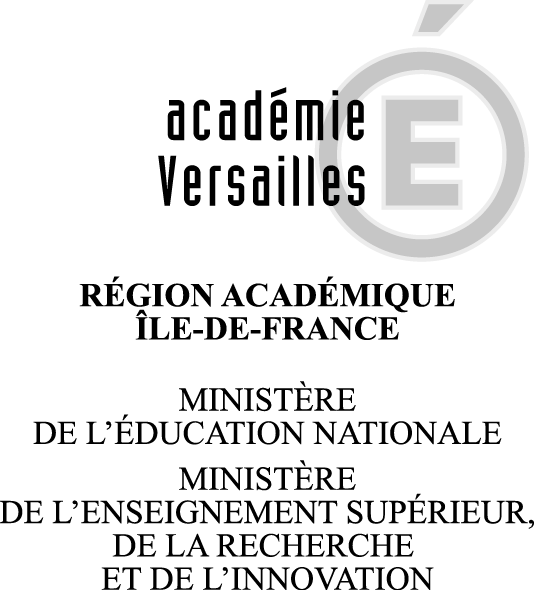 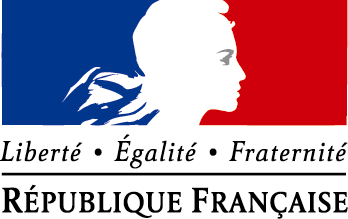  Division des Personnels EnseignantsA renvoyer au plus tard, à  le 15 MARS 2018  sous couvert de votre chef d’établissement.		Je soussigné(e)     Nom :_ _ _ _ _ _ _ _ _ _ _ __ _ _ _ _ _ _ _ _ _ _ _ _ _ _ _ _ _ _ _ _ _ _ _				     Prénom :_ _ _ _ _ _ _  _ _ _ _ _ _ _ _ _ _ _ _ _ _ _ _ _ _ _ _ _ _ _ _ _ _  			                  Corps et grade : _ _ _ _ _ _ _  _ _ _ _ _ _ _ _ _ _ _ _ _ _ _ _ _ _ _ _ _ _ 				     Discipline : _ _ _ _ _ _ _  _ _ _ _ _ _ _ _ _ _ _ _ _ _ _ _ _ _ _ _ _ _ _ _  _			                  Etablissement d’exercice : _ _ _ _ _ _ _  _ _ _ _ _ _ _ _ _ _ _ _ _ _ _ _      Tel. :                             Mail :                           @Avoir étéinformé (e) de la suppression ou de la transformation d’un poste dans ma discipline à compter de la rentrée scolaire 2017.etayant pris connaissance des règles de réaffectation dans le cadre du mouvement national à gestion déconcentrée rappelées dans la circulaire académique n°2017-25 sur les mesures de carte scolaire          Déclare me porter volontaire pour être l’objet d’une mesure de carte scolaire.Cet engagement définitif me conduira à participer obligatoirement au mouvement intra-académique en formulant des vœux de réaffectation sur SIAM (www.education.gouv.fr/iprof-siam).Vu et transmis, le …………..à Monsieur Le Recteur de l’Académie de VersaillesPar télécopie à  au 01 30 83 40 27 Par mail sur accueil-mutation@ac-versailles.frFait à ………………………, le …………………Signature du chef d’établissement : 			Signature obligatoire de l’intéressé(e) :      				   DECLARATION DE VOLONTARIAT                                                (MESURE DE CARTE SCOLAIRE)